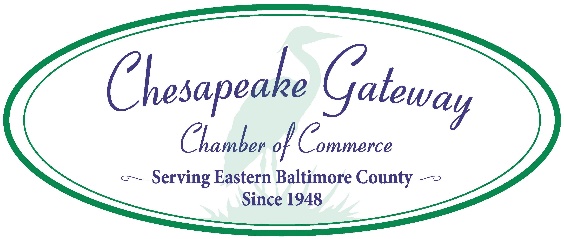 Eastern Baltimore County Task Force Presents:Essex Farmers’ Market Parking Lot at SE Corner of S. Taylor & Maryland Avenues, Essex, MD 21221Fridays, June 4, 2021 to October 29, 2021, 3:00 to 6:00 p.m., Rain or ShineVENDOR APPLICATION Contact Name:   _______________________________ Cell Phone (not for publication): _________________________Farm/Business Name:  _____________________________________________ Phone: __________________________ Physical Address:  _______________________________________________ City/State/Zip:  ______________________Mailing Address (if different): _______________________________________ City/State/Zip:  _____________________Email: _____________________________________ Number of Acres Farmed (if applicable): _____________________Web Address: ___________________________________ Social Media Accounts:  ______________________________List items and/or products you will sell with estimated pricing:___________________________	_____________________________	________________________________________________________	_____________________________	________________________________________________________	_____________________________	_____________________________Additional Comments:  ______________________________________________________________________________Request for Space: Vendor price is $100 for the remainder of the season or $20 per week for each 10’ X 17’ space (limit of 3 spaces per vendor – if available). Please be certain that you register for enough space for parking your vehicle(s), display and sale. If your vehicle is larger than the space allotment, please contact our office, and we will work to accommodate you.I would like to reserve _____ spaces at $100 each, for a total of $__________. I would like to reserve _____ spaces at $20 each for the following dates: ______________________________________     for a total of $__________.Check appropriate box. Receipt will be sent to your email address. In the event that this application is not accepted, and a permit is not issued to applicant, this registration fee will be refunded._____ Check enclosed (payable to Chesapeake Gateway Chamber of Commerce)_____ Please charge my credit card (Visa/Mastercard/Discover/American Express) Card #: ________________________________________ Exp. Date: __________ CVV: _______ Billing Zip: _________By signing this application, you verify that the above statements are true and correct and that you are committing to participate on the date(s) for which you have registered.Signature:  ___________________________________	Date: _______________For more information or to submit your application, please contact: Sharon Kihn, Sharon.kihn@chesapeakechamber.org,  443-317-8763, c/o Essex Farmers’ Market, Chesapeake Gateway Chamber of Commerce, 405 Williams Court, Suite 108, Middle River, MD 21220. Please include a signed copy of the Rules & Regulations and a copy of pertinent licensing and insurance (including workers’ compensation) with this application.